28.04.2017  № 1060О внесении изменений в постановление администрации города Чебоксары от 16.10.2013 № 3391В соответствии с Федеральным законом от 27.07.2010 № 210-ФЗ «Об организации предоставления государственных и муниципальных услуг», Федеральным законом от 06.10.2003 № 131-ФЗ «Об общих принципах организации местного самоуправления в Российской Федерации»
администрация города Чебоксары п о с т а н о в л я е т:1. Внести в Положение об особенностях подачи и рассмотрения жалоб на решения и действия (бездействия) администрации города Чебоксары, территориальных, функциональных, отраслевых органов администрации города Чебоксары, их должностных лиц либо муниципальных служащих при предоставлении муниципальных услуг, утвержденное постановлением администрации города Чебоксары от 16.10.2013 № 3391, следующие изменения:подпункт «б» пункта 2 после слов «заверенная печатью заявителя» дополнить словами «(при наличии)»;в абзаце первом пункта 10 слова «в пункте 10» заменить словами «в пункте 9».2. Управлению по связям со СМИ и молодежной политики администрации города Чебоксары опубликовать настоящее постановление в средствах массовой информации.3. Настоящее постановление вступает в силу со дня его официального опубликования.4. Контроль за выполнением настоящего постановления возложить на заместителя главы администрации – руководителя аппарата А.Ю. Маклыгина.Глава администрации города Чебоксары                		    А.О. ЛадыковЧăваш РеспубликиШупашкар хулаАдминистрацийěЙЫШĂНУ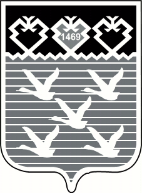 Чувашская РеспубликаАдминистрациягорода ЧебоксарыПОСТАНОВЛЕНИЕ